a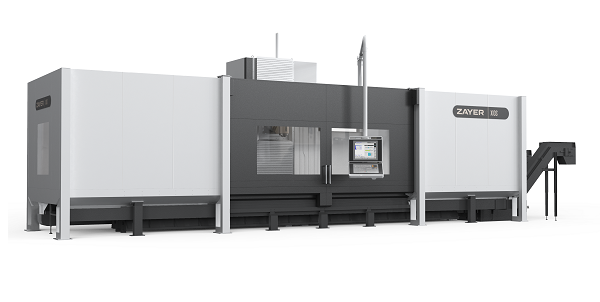 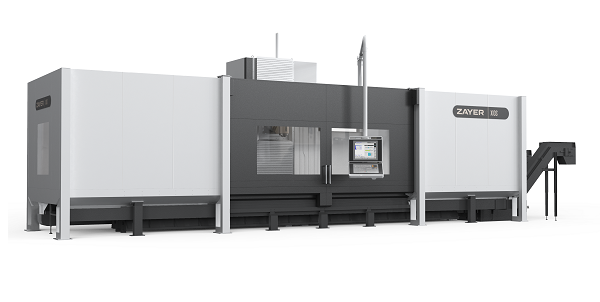   XIOS  3000РАЗМЕРЫ РАБОЧЕЙ ЗОНЫ / WORKING DIMENSIONSРАЗМЕРЫ РАБОЧЕЙ ЗОНЫ / WORKING DIMENSIONSРАЗМЕРЫ РАБОЧЕЙ ЗОНЫ / WORKING DIMENSIONSРазмеры столаTable surface3.000 x 1.000mmПродольное перемещениеLongitudinal travel3.000mmПоперечное перемещениеCross travel1.200mmВертикальное перемещениеVertical travel1.200mmМакс. расст. от торца шпинделя до столаMax. distance from table to spindle nose1.145mmВОЗМОЖНОСТИ ПРОДОЛЬНЫХ ОСЕЙ / CAPACITY OF LINEAR AXESВОЗМОЖНОСТИ ПРОДОЛЬНЫХ ОСЕЙ / CAPACITY OF LINEAR AXESВОЗМОЖНОСТИ ПРОДОЛЬНЫХ ОСЕЙ / CAPACITY OF LINEAR AXESБыстрая подача (продольная ось)Rapid feed (longitudinal axis)30.000mm/minБыстрая подача (поперечная и вертикальная оси)Rapid feed (cross and vertical axis)35.000mm/minРабочая подача (продольная ось)Working feed (longitudinal axis)25.000mm/minРабочая подача (поперечная и вертикальная оси)Working feed (cross and vertical axis)30.000mm/minДиски / Drives. Продольная ось. Longitudinal axisдва мотора рейка и шестерняRack and double motor and pinionдва мотора рейка и шестерняRack and double motor and pinion. Поперечная и вертикальная оси). Cross and vertical axisшариковый винт / ball screwшариковый винт / ball screwЧПУ / CNCЧПУ / CNCЧПУ / CNCHEIDENHAIN TNC 640 + HR 510HEIDENHAIN TNC 640 + HR 510HEIDENHAIN TNC 640 + HR 510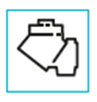 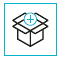 45º, 360.000 позиции   45º, 360.000 positionsМагазин инструментов   30 Tool magazineМощность	40 kWPowerСистема СОЖ    22 + 5 bar, 1.000 lCoolant equipmentСкорость вращения    6.000 min-1Speed of the spindle head2 Система удаления стружки 2 Goose neck chip conveyorsЗащита: Закрытая раб/зона без крышиProtections: complete enclosure open on topAPPs:	Dynamic SelectionVirtual Tool OrientationZAYER REMOTE SERVICE